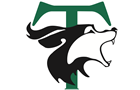 Minutes for Timbercrest General Meeting-October 7th, 2020Members in attendance: Melissa Johnson, Amy Flinn, Brooke Jones, Terri Kashi, Kate Dick, Jasmine Fry, Sheri Chamberlain, Robyn Sims, Kristi Hannigan, Violet Wu, Dierdre Flaherty, Summer Oleksy, Ann Mcgowan, Lilibeth Hale, Brayden B, Felicity Chastney, Joel Borellis Susana TurnerQuorum met: YesCall to Order: 7:33pmApproval-June 10th Minutes—approved as presentedGrants--$100 staff grants submitted online through November 1st.President Report:Approve Standing Rules.Updates made to the 2020-2021 Standing Rules, for changes made please review the October 7th TMS PTSA board meeting notes.Move to approve standing rules: Amy, second KateMotion passesTreasurer Report/BudgetStipulation of $100 grants to staff until November 1st. After that time, remaining money will be allocated to other grants.Renewal completed and sent to the Secretary of State.Review Financial Review Recommendations.ReviewedApprove 2020-2021 Budget.No changes made to the budget from the June meeting.Motion to approve budget as presented: Amy second by KateMotion approvedPrincipal’s Report-KristiThank you to the community with all the tech issues. It’s been great for teachers to have small group time on Wednesdays.Staff is thinking about how to run clubs for students.Coming up with ideas for a parent night—looking into flipgrid.School pictures—work in progress.Announcements started today, will be getting information to kids this way.Urge students to attend brown bag lunch.Counselors Report/UpdateClimate survey coming out. This year the focus is how to get kids connected. This will get feedback from students. View the pack report for more information. Planning to do some small support groups. Trying to find ways to be supportive to families. Committee Reports:Legislative Advocate-Legislative Assembly-Taking place on October 24th, from 8-5 p.m. Delegate are attending, Jasmine Fry.How does our membership feel about issues. Would be interested in emails from people with recommndations for platform ideas.Few more days of WASTATEPTA survey about issues you would like to see PTA work on.Reflections-JasmineBlurb in the pack report.Post info on FacebookHow do we get kids interested in participating?Deadline for entries Nov. 20th.Theme: “I Matter Because…”Website/Communication-Looking for a representative from each feeder school to help with admin tasks on Facebook. Please share names with Brooke Jones.Membership-Amy134 PTSA membersPass the Hat $5,510Lower than last year, not surprising, No Wolf Day or curriculum night.Vice President Report-KateNSF: grant opportunities up to $2000 for teachers.General Meeting Dates (Wednesdays from 7:30-8:30 p.m.):January 20thMarch 10thJune 2nd10.) Other Business?Any parent interested in having their child (grades 1-7) tested for HiCap, they must submit a referral or permission form by October 16th. If your child is already in HiCap, please make sure you are subscribed to the mailing list. Our website is: hcparents.blogspot.com 2 different forms—make sure to fill out both. 	If anyone is interested in being treasurer or secretary please let us know! 11.) AdjournTo Do:Brooke: Post info on the website and facebook asking for platform ideas, Jasmine will take emails. Post info about reflections on facebook. Connect with Jasmine about additional info for the website. 